Name: _________________________________________________ Date: ___________________ Period: ____Pedigree Analysis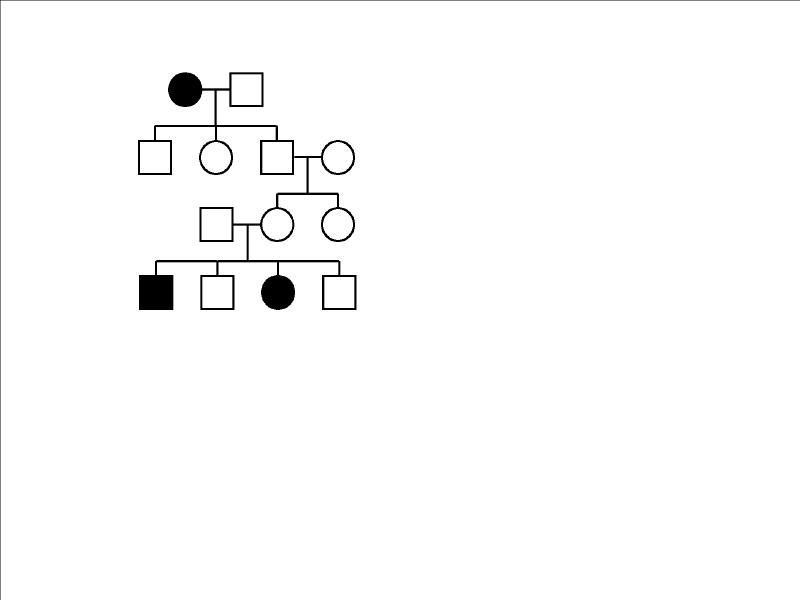 Determine whether the following pedigree represents a dominant or recessive trait. _________________________________Determine whether the following pedigree represents an autosomal or sex-linked trait. ________________________________Assign genotypes to every individual. 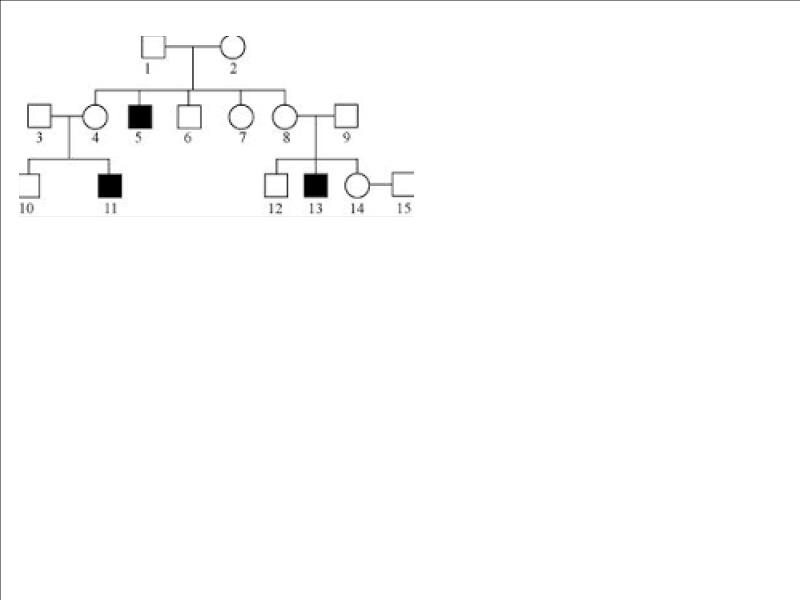 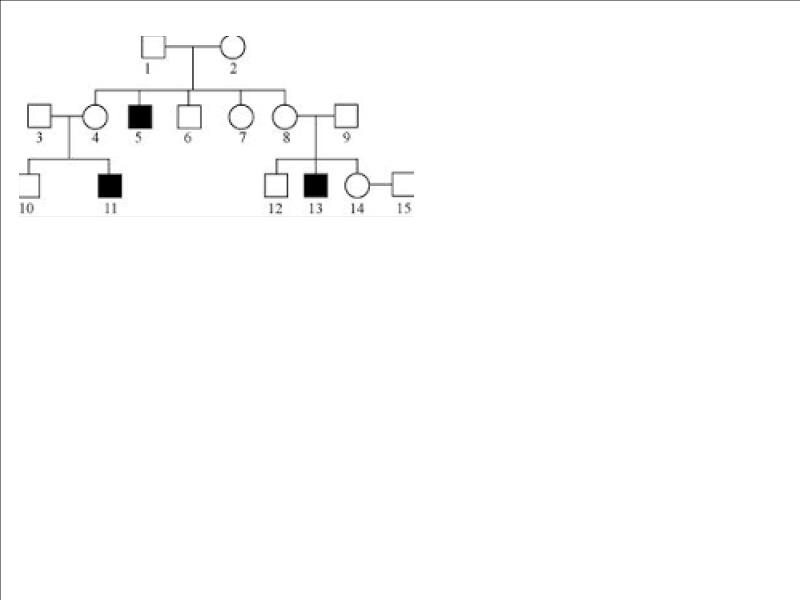 Is this trait dominant or recessive? ____________________________Is this trait autosomal or sex-linked? ____________________________Assign genotypes to every individual. Is this trait dominant or recessive? 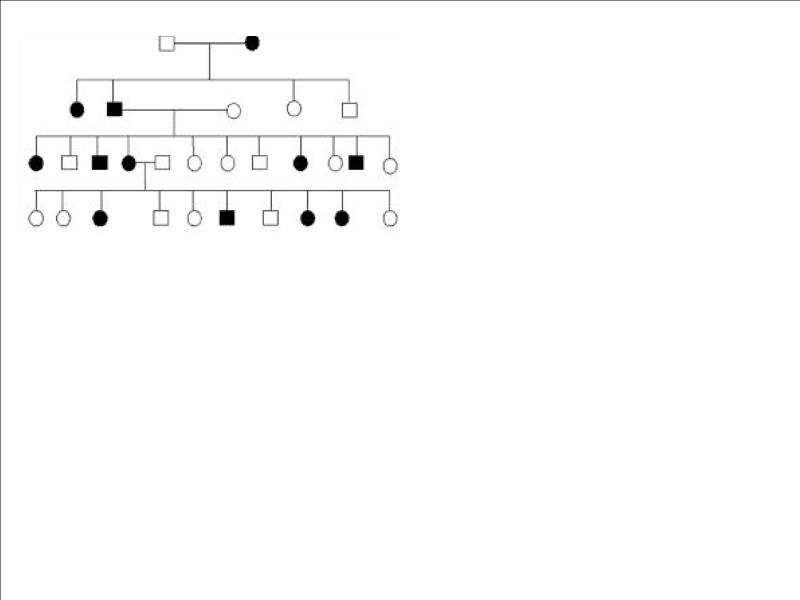 ____________________________Is this trait autosomal or sex-linked? ____________________________Assign genotypes to every individual. 